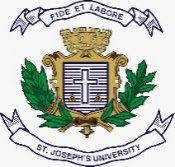 ST JOSEPH’S UNIVERSITY, BENGALURU-27I SEMESTERSEMESTER EXAMINATION: OCTOBER 2023(Examination conducted in November/December 2023)BOOE1 - Gardening and Landscaping Technology          Time- 2 hrs		                                     	                     Max Marks-60This question paper contains ONE printed page and THREE partsDraw diagrams and write examples wherever necessaryA. Answer any TEN of the following in 2-3 sentences                             10x2=20Butterfly gardenHanging gardenHydroponicsKokedamaLive fenceManurePerliteRhizomeSensory gardenSod lawnSoftscapeZen gardenB. Write a critical note on any FIVE of the following:                                   5x6=30Any three artificial vegetative propagation techniquesSteps involved in Terrarium makingAny five garden implements and toolsAny five supporting features of the gardenGreen house and its significanceRole of Botanical GardenVertical gardeningC. Give a comprehensive account of any ONE of the following:             1x10=10Describe any ten avenue treesElaborate on the techniques involved in creating and maintaining a bonsai